Inhoud4		1	Inleiding								4		1.1	Doelen en functie van ons plan					4		1.2	Procedure voor het opstellen en vaststellen van ons plan5		1.3	Verwijzingen5		1.4	Bronnen5		1.5	Status van ons plan5		1.6	Evaluatie van ons plan6		2	De school en haar omgeving6		2.1	Wie zijn wij?6		2.2	Positionering van de school7		3	Uitgangspunten schoolbestuur7		3.1	Onze collectieve ambitie7		3.2	Strategisch beleidsplan10		3.3	Kwaliteitszorg11		3.4	Zelfevaluatie- en visitatiesystematiek12		3.5	Cyclus van kwaliteitszorg13		4	Ons schoolconcept13		4.1	Missie13		4.2 	Visie14		4.3	Ambities van de school14		4.4	Kwaliteit en kwaliteitsbewaking16		5	Waar staan we voor16		5.1	Basiskwaliteit16		5.2	Kwaliteitseisen van onszelf17		5.3	SWOT-analyse17			5.3.1	Externe ontwikkelingen16			5.3.2	Sterkte en zwakteanalyse18		5.4	Ons onderwijsaanbod20		5.5	Didactisch handelen20		5.6	Zicht op ontwikkeling21		5.7	Pedagogisch klimaat22		5.8	Veiligheid23		5.9 	Kwaliteitszorg25		5.10	Kwaliteitscultuur26		5.11	Schoolleiding26		5.12	Sponsorbeleid27		6	Langetermijn ontwikkeling27		7	Gerelateerde documentenBIJLAGEN28		I	Formulier instemming MR 29		II	Formulier vaststelling bestuur	Inleiding Doelen van ons planIn dit schoolplan leggen we de hoofdlijnen van ons beleid vast. Het is een beleidsdocument voor een periode van vier jaar, 2020-2024. Het schoolplan omvat in ieder geval het onderwijskundige beleid, het personeelsbeleid en het beleid met betrekking tot de bewaking en verbetering van de kwaliteit van het onderwijs. Daarnaast beschrijven we eigen specifieke beleidskeuzes. Het schoolplan concretiseert zich in jaarplannen en jaarbegrotingen. In een jaarplan beschrijven we - in geoperationaliseerde termen (SMART-principes) - welke (verbeter)doelstellingen de school wil bereiken in het betreffende schooljaar. We beschrijven welke activiteiten we ondernemen om de doelstellingen te realiseren. We geven hierbij aan wie betrokken zijn bij de uitvoering, wanneer de activiteiten plaatsvinden en wat daarvoor nodig is. Jaarplannen vind je terug in een digitale map op school.  Jaarlijks evalueren directie, team, bestuur en MR de veranderings- en verbeteractiviteiten van het desbetreffende schooljaar.De doelen van dit schoolplan zijn:Het vastleggen van de hoofdlijnen van de verschillende beleidsterreinen om de kwaliteit van onderwijs te bewaken en te verbeteren.Het beleid zo vast te stellen dat het gebruikt wordt voor planmatige schoolontwikkeling met formulering van eigen beleidsvoornemens.Voldoen aan de wettelijke verplichting te beschikken over een schoolplan.Het plan te baseren op een gemeenschappelijke visie vanuit een gedragen schoolconcept.Functie van ons planHet schoolplan laat zien waar we als school nu staan en waar we de komende vier jaar naar toe werken. Het schoolplan dient als uitgangspunt voor de onderwijskundige beleidsplanning per schooljaar. Het geeft richting en houvast in de onderwijskundige ontwikkelingen van de toekomst. Verder dient het schoolplan om verantwoording af te leggen aan het bevoegd gezag, de inspectie van het onderwijs en ouders. Ook is het schoolplan een informatiebron voor ouders van (potentiële) leerlingen. 1.3	Procedure voor het opstellen en vaststellen van ons planDe directie van de school - met inbreng van teamleden en leden van de MR – stelde dit schoolplan op. Hun inbreng was vooral van belang bij de beschrijving van onze school (incl. de opdracht van onze school), de onderwijskundige vormgeving van onze school en bij het formuleren van onze beleidsvoornemens.
Bij beschrijving van inzet en ontwikkeling van ons personeel en het financieel/materieel beleid verwijzen we naar het bestuursbeleid m.b.t. deze zaken. Op deze terreinen vermelden we uitsluitend school specifieke aanvullingen voor zover relevant. VerwijzingenIn dit schoolplan verwijzen we regelmatig naar bronmateriaal en documenten. Deze tref je aan in de Cloud van de school. Status van ons planWe bespraken het schoolplan met de ouder- en personeelsgeleding van de medezeggenschapsraad.  De medezeggenschapsraad stemde hiermee in. [BIJLAGE 1 – Formulier instemming MR] . Het bestuur stelde dit schoolplan vast.  [BIJLAGE 2 – Formulier vaststelling Bestuur].Evaluatie van ons planWe evalueren het schoolplan in zijn geheel bij het opstellen van het nieuwe schoolplan in 2024. De jaarplannen die uit dit schoolplan voortvloeien evalueren we jaarlijks in het team en in de MR.2.De school en haar omgeving2.1 Wie zijn wij? Een korte biografieWie wij zijn geven we weer in ons schoolportfolio. Op één A-4 staat een overzicht van wie we zijn, wat we willen, waar we voor staan, etc. We verwijzen dan ook naar dit document. [Verwijzing naar: DOCUMENT 1 – Portfolio OBS Harry Bannink]. 2.2 Positionering van de school3. Uitgangspunten schoolbestuur3.1 Onze collectieve ambitieWij willen nu en in de toekomst onderwijs bieden dat het verschil maakt. Het is onze visie om kinderen een stevige basis te bieden en te ondersteunen het vermogen te ontwikkelen om te kunnen ontplooien in de toekomst. We richten ons op de cognitieve vaardigheden in samenhang met houdingen, motivaties en beeldvorming. Onze missie is: kinderen leren leren, leren communiceren en leren hun eigen geluk te organiseren. [Verwijzing naar: DOCUMENT 9 – Beleidsplan cognitief talent]Om dit waar te maken voeren we vier actielijnen uit:Strategisch perspectief/ kwaliteit van onderwijs herkenbaar en zichtbaar op alle scholen in activiteiten en uitingen [Verwijzing naar: DOCUMENT 11 –Strategisch Perspectief 2019 - 2023]Een kompas voor Consent onderwijs, onderwijs van de toekomst [Verwijzing naar: DOCUMENT 14 – Kompas voor het onderwijs van de toekomst.]Strategisch personeelsbeleid, kwaliteiten ontwikkeling van medewerkers als belangrijke bron [Verwijzing naar: DOCUMENT 10 – Personeelsbeleid]Leiden van ontwikkeling. ‘Sturen door anders vasthouden.’De vier actielijnen binnen het strategisch perspectief worden hieronder nader beschreven. 3.2 Strategisch beleidsplanStrategisch perspectief / kwaliteit van onderwijs herkenbaar en zichtbaar op alle scholen in activiteiten en uitingen. Het doel is dat op scholen zichtbaar en herkenbaar is op welke manier men invulling geeft aan de ambitie uit het Strategisch Perspectief. De thema’s voor het realiseren van de ambitie zijn nog steeds actueel.
Voor het thema duurzame effectieve onderwijsprogramma’s worden bijvoorbeeld evenementen georganiseerd met verschillende stakeholders uit de regio een programma ontworpen waaraan alle scholen kunnen deelnemen. De bedoeling is om via een levensecht ontwerp leerlingen te informeren, te laten onderzoeken en ontwerpen.Ouderbetrokkenheid
betekent gezamenlijk verantwoordelijkheid nemen voor het opgroeien en ontwikkelen van het kind in een driehoek van kind, ouder en school. Driehoekgesprekken zijn gericht op maatschappelijk perspectief vanuit capaciteiten, talenten en potentieel van kinderen. Niet het vervolgonderwijs is leidend, maar wat wil en kan een kind en welk profiel en richting past daarbij. Kinderen bereiden we voor op ‘Wie ben ik, Wat kan ik, Wat wil ik en Wat doe ik!’ Leerkrachten zijn in staat inhoud te geven aan de groeigesprekken in de driehoek met kinderen en ouders.Binnen Sturen op geluk, een belangrijk item in de doelstelling van het leerproces van Consent, leren kinderen hun eigen geluk te organiseren om vervolgens een bijdrage te kunnen leveren aan het geluk van anderen. Talentherkenning en talentontwikkeling zijn uitgangspunt voor betrokkenheid en welbevinden van kinderen. ‘Geef ons je talent en je krijgt er een toekomst voor terug, onze merkbelofte waarbij kinderen worden uitgedaagd te doen waar ze goed in zijn en wat ze leuk vinden zodat ze lekker in hun vel zitten en perspectief hebben in hun maatschappelijke ontwikkeling.Vanuit aantrekkelijk werkgeverschap weten we medewerkers te boeien en te binden. We gaan uit van talenten van mensen om de juiste persoon op de juiste plek te krijgen. Daarbij zijn werving en selectie, mobiliteit en een geactualiseerde gesprekkencyclus belangrijke instrumenten. Voor welbevinden van personeel wordt uitgegaan van duurzame inzetbaarheid en leeftijdsbewust personeelsbeleid. Medewerkers van Consent zijn ambassadeur voor de organisatie en weten dit te stimuleren bij ouders en kinderen.Een eigen VCO/Consent-Academie wordt ingezet voor duurzame professionalisering. Schoolleiders en leerkrachten nemen verantwoordelijkheid voor het onderhouden van hun vakbekwaamheid en deskundigheid en zijn geregistreerd in het schoolleider register en lerarenregister. De academie ontwikkelt zich als een kennisplatform voor het delen van kennis en is tevens een plek voor vraag en aanbod.  [Verwijzing naar: DOCUMENT 8 – VCO Consent AcademieSchoolplan.]Een kompas voor Consent onderwijs, onderwijs van de toekomst
Voor onderwijs van de toekomst is het ‘kompas voor Consent-onderwijs’ leidend. Daarin staat onze kijk op kinderen, leren en ontwikkelen en de kijk op de rol van leerkrachten, schoolleiders en ouders. Het doel is dat het kompas op iedere school herkenbaar is in het gedrag van kinderen, leerkrachten, schoolleiders, ouders en bestuur. Bij ons personeelsbeleid gaan we uit van het kompas. Dit betekent dat wij bij werving en selectie van nieuwe medewerkers en bij mobiliteit het kompas als uitgangspunt nemen.Strategisch personeelsbeleid, kwaliteiten ontwikkeling van medewerkers als belangrijke bronPersoneel is de belangrijkste bron voor het realiseren van de doelstellingen van de organisatie. Voor strategisch personeelsbeleid passend bij de ambitie uit het Strategisch Perspectief 2022 maken we een transitie van Human Resource Management naar Human Resource Development (HRD). De kwaliteit en ontwikkeling van personeel is de belangrijkste bron. Bij HRD richten we ons op talentherkenning en talentontwikkeling, ‘wij kiezen voor talenten van mensen’. Professionaliseren en ontwikkelen betekent duurzaam en grenzeloos leren, formeel en informeel leren, kennis ontwikkelen en kennis delen. Voor de gesprekkencyclus oriënteren we ons op een benadering die is gericht op talenten van mensen en de mate waarin een bijdrage wordt geleverd aan de doelen van de organisatie. Teams nemen gezamenlijk verantwoordelijkheid en geven in teamverband invulling aan het voeren van talentgerichte gesprekken in de vorm van progressiecirkel gesprekken.   Leiden van ontwikkeling ‘Sturen door anders vasthouden’Bij leiden van ontwikkeling staat de visie centraal. Uitgaan van de bedoeling; leren leren , leren communiceren en leren je eigen geluk organiseren. Organisatieontwikkeling is één beweging en geen kwestie van blauwdrukken, implementeren en uitrollen. Het bestuur en schoolleiders gaan voorop in het loslaten van ‘oude denkbeelden’, geven ruimte aan ontwikkeling en ontwikkelen zich in ‘anders vasthouden’. De uitvoerende professional weet verantwoordelijkheid en eigenaarschap te nemen in het leiden van ontwikkeling en weet aan te geven wat hij nodig heeft om mee te gaan in de ontwikkeling. De ondersteunende dienst ervaart weer wat ondersteunen is. Niemand weet waar het precies op zal uitdraaien en wat het betekent voor de eigen functie. Het vraagt een collectieve zoektocht naar een manier van werken, slim ontwerpen en veel oog voor wat er al is om de kans op succes te vergroten.3.3 Kwaliteitszorg3.3.1 Definiëring van onderwijskwaliteitLeerlingen ontwikkelen zich voor maatschappelijk perspectief- en carrière, passend bij hun leerpotentieel, talenten en interesses. Leerlingen zijn in staat aan te geven: ‘Wie ben ik, wat wil ik, wat kan ik en wat doe ik.’ [Verwijzing naar: DOCUMENT 15 – Portfolio bestuur Consent]Stichting Consent heeft een duidelijke visie op onderwijskwaliteit en wil graag in lijn met de ambitie van de sector PO  regie op onderwijskwaliteit nemen. Consent participeert in een samenwerking met de PO-raad voor het ontwikkelen van een kader hoe daar invulling aan gegeven kan worden door schoolbesturen. In onderstaande afbeelding staat dit schematisch weergegeven met vier pijlers.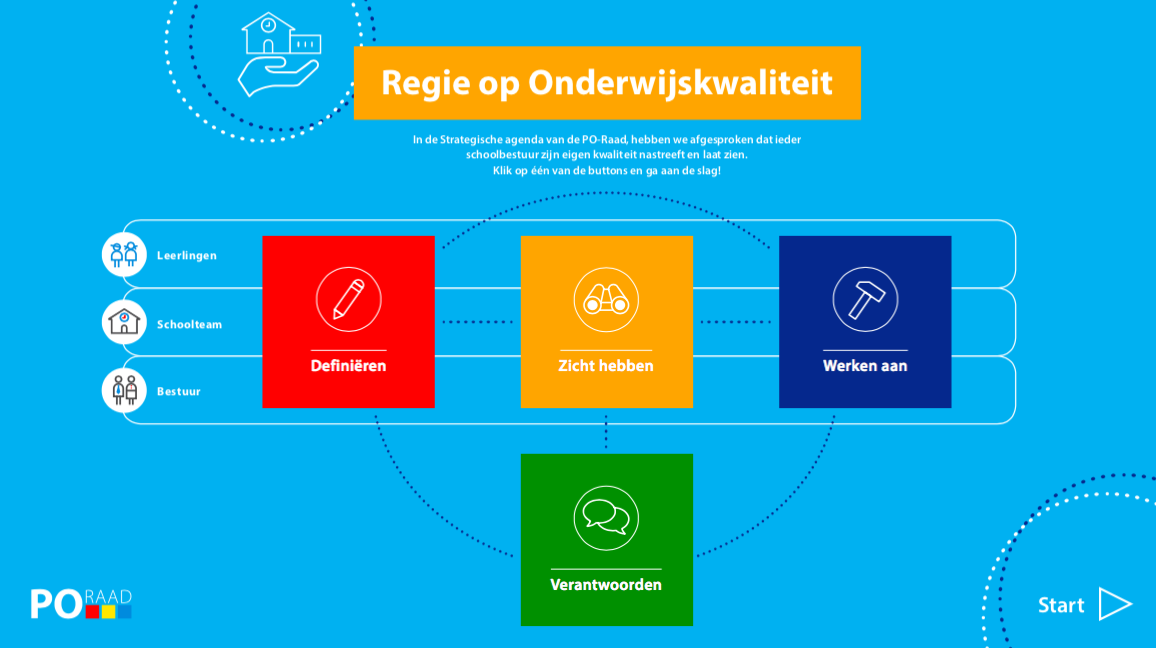 Het bestuur is de verantwoordelijke en de actor om de kwaliteit van onderwijs en kwaliteitszorg op de scholen te waarborgen, de directeuren op hun school met hun eigen autonomie en de leerkracht voor de groep. Zelfevaluatie- en visitatiesystematiekHet doelStichting Consent kiest voor de vorm ‘visitaties’.   Doelen van deze onderlinge (of collegiale) visitaties zijn: de systematische kwaliteitszorg van de betreffende scholen te versterken en het lerend vermogen van elkaar te vergroten door een gezamenlijk reflectieproces te doorlopen. Collegiale visitatie is en vorm van Peer Review. Dit wordt omschreven als een instrument waarmee personen of organisaties elkaar de spiegel voorhouden, zodat ze na visitatie een volgende stap (kunnen) zetten in het eigen ontwikkelingsproces.De doelstellingen van collegiale visitatie zijn:Het ontwikkelen en realiseren van een sterke vorm van reflectie in organisaties.Het verder versterken van de systematische kwaliteitszorg in organisaties.Deze positieve insteek van visitatie is gericht op het creëren van een cultuur van ‘met en van elkaar leren’. Een cultuur waarin sprake is van samenwerken, team-teaching, lesobservaties en andere vormen van ‘deuren openen’ op schoolleiders- en leerkrachtenniveau.Zelfevaluatie en visitaties zijn middelen om de scholen te ondersteunen en van en met elkaar te leren om de kwaliteitszorg te bevorderen.We stellen ons de volgende vragen:Doen we de goede dingen?Doen we de dingen goed?Hoe weten we dat?Vinden anderen dit ook?Wat doen we met die wetenschap?3.5 Cyclus van kwaliteitszorgEen visitatiecommissie bestaat uit collega-directeuren en een kwaliteitsmedewerker(s). De bestuurder van het College van Bestuur nemen deel aan de visitatiecommissie. De visie van de school, het onderwijsconcept, onderwijsaanbod, zicht op ontwikkeling, didactisch handelen, pedagogisch klimaat, kwaliteitszorg zijn uitgangspunten om feedback te geven die gericht is op het proces van de schoolontwikkeling.De schoolleiding kan een onderzoeksvraag (of visitatievraag) formuleren voor de visitatie en om hierop aanbevelingen en feedback te ontvangen.De feedback is gericht op het proces en de schoolontwikkeling. Het effect van de visitatie is intern gericht en op de school zelf. Het gaat om de bevindingen in een dialoog, ‘een goed gesprek’ de stand van zaken op de visiterende school te bespreken. [NOTITIE: Het verslag van de laatste visitatie ligt ter inzage bij de directeur.]4.Ons schoolconcept 
4.1 MissieWij zijn een school waar leerlingen vanuit een intrinsieke motivatie hun cognitieve, creatieve en sociaal-emotionele mogelijkheden zo optimaal mogelijk ontwikkelen. Zij kijken daarbij met open blik naar waarden en normen. Zo vormen zij zich tot een gelukkige burger in de wereld van de toekomst. [Verwijzing naar: DOCUMENT 3 – Schoolgids OBS Harry Bannink]Samenwerking tussen alle geledingen is de basis van onze missie. [Verwijzing naar: DOCUMENT 16 – HB Infoboekje 2020 – 2021].
4.2 VisieWe realiseren onze missie aan de hand van de volgende visie:Geluk organiserenWij geven leerlingen aantrekkelijke lessen in geluk, zodat zij in staat zijn hun eigen geluk te organiseren. Dit doen wij door het naleven van leefregels en het organiseren van activiteiten en geluksweken. We werken met de Gelukskoffer onder leiding van een geluksleerkracht. Je eigen talent ontdekkenLeerlingen leren zichzelf presenteren om zich goed te manifesteren in onze maatschappij. Wij organiseren elke zes weken een ‘showtime’, we maken leerlingportfolio’s en we organiseren een beroepenweek. Zo creëren wij excellente leerlingen die zich richten op hun eigen talent.Onderwijskwaliteit waarborgenOnze leerlingen komen in aanraking met de nieuwste technieken. Wij geven vakoverstijgend onderwijs zodat leerlingen in betekenisvolle situaties komen. Daardoor zijn zij klaar voor de toekomst als ze onze school verlaten. Leerlingen voorbereiden op de toekomstAls alle onderdelen van onze visie goed met elkaar zijn verbonden, zijn wij in staat leerlingen goed voor te bereiden op hun toekomst.  Onze visie en missie leiden tot het volgende motto:Op onze school leer je geluk te organiseren en talent te ontwikkelen om zelfverzekerd en onderzoekend de wereld tegemoet te treden.4.3 Ambitie Het is onze ambitie een onderwijsconcept aan te bieden waarbij in de ochtenduren de basisvakken centraal staan; lezen, rekenen en taal. En we in de middaguren een aanbod bieden waarbij talentontwikkeling en de zaakvakken centraal staan.  We noemen dit cultuur/themamiddagen, alle groepen (1 – 8) werken hierbij samen en door elkaar (groepsoverstijgend).Het is onze ambitie dit nog meer thematisch aan te bieden. We richten onze school hier ook op in, zo beschikken we sinds kort over een keuken waar leerlingen leren koken en hebben we een wetenschap- en techniekruimte die inspireert en waar we werken met diverse materialen. De route van talentontwikkeling voorop in combinatie met thematisch werken en onze ruimtes daarop inrichten zetten we reeds is. Hiermee gaan we door en we breiden dit verder uit in de toekomst. 4.4 Kwaliteit en kwaliteitsbewaking We gebruiken de volgende meetinstrumenten: Cito/IEP, script, observatie-instrumenten, Mijn Vensters PO, tevredenheidsonderzoeken, monitor sociale veiligheid, Zien, digikeuzebord en PEP.We sturen op kwaliteit en zetten daarvoor een aantal meetinstrumenten in . CITO/IEP – we meten het niveau van de kernvakken: lezen, rekenen, taal, DMT, AVI’s.SCRIPT – hiermee volgen we de ontwikkeling van leerlingen. We verwerken hierin tevens de Glansgesprekken. Digikeuzebord – dit gebruiken we als observatie-instrument voor het volgen van de ontwikkeling in groep 1 en 2. PEP – we scannen de betrokkenheid en het welbevinden van leerlingen en verwerken dit in de screentesten. ZIEN – een methode om het gedag van leerlingen beter te lezen en het stelt ons in staat groepsplannen op te stellen op het gebied van gedrag. Mijn Vensters PO – dit gebruiken voor tevredenheidsonderzoeken onder ouders en leerlingen. Monotor Sociale Veiligheid – We maken gebruik van Mijn Vensters PO en scholen op de kaart om de sociale veiligheid te monitoren, dit nemen we jaarlijks af. 5.Waar staan we voor5.1 BasiskwaliteitWij zetten stevig in op lezen, rekenen en taal. Dat is de basis van ons onderwijs, waarbij we drie niveaugroepen hanteren.Elke leerling krijgt lesstof aangeboden op zijn of haar niveau, deels klassikaal en deels individueel (soms ook groepsoverstijgend). Dat niveau bepalen we aan de hand van toetsen. We vergaderen met ons team gedurende een schooljaar zo’n zes keer waarbij we beleidszaken bespreken. Daarnaast hebben we wekelijks een werkvergadering over de inhoud van ons onderwijs.  De beslissingen die we nemen in werkvergaderingen zijn op sociocratische basis. 5.2 KwaliteitseisenDe kwaliteitseisen die we aan onszelf stellen zijn op basis van de gedachte: ‘zo hoog mogelijk inzetten’ en ‘alles er uithalen wat erin zit’, op cognitief gebied. We zetten hier PEP voor in en leven elke maand een (nieuwe) gedragsregel na. Elke groep gaat hiermee aan de slag. Na de zomer- en kerstvakantie zetten we een geluksweek in. We helpen leerlingen op sociaal vlak en creëren een goede groepsvorming. We willen voldoen aan de basiskwaliteit door goed onderwijs te bieden. Het helpt ons de leerlingen in beeld te hebben. We observeren en meten scores van bijvoorbeeld CITO/IEP. Door analyse en groepsbesprekingen komen we steeds een stapje verder.5.3 SWOT analyse5.3.1 Interne ontwikkelingenSterkte/zwakteanalyse.5.3.2 Externe ontwikkelingenAnalyse kansen en bedreigingen.5.4 Ons onderwijsaanbodWij bieden het volgende onderwijsaanbod aan onze leerlingen:Rekenen en wiskundeDe methode en de werkwijze voldoen aan de kerndoelen.Nederlandse taalDe methode en de werkwijze voldoen aan de kerndoelen.LezenDe methode en de werkwijze voldoen aan de kerndoelenEngelsDe methode en de werkwijze voldoen aan de kerndoelenWereldoriëntatie (Aardrijkskunde, geschiedenis, natuur)De methode en de werkwijze voldoen aan de kerndoelenBewegingsonderwijsDe methode en de werkwijze voldoen aan de kerndoelenExpressie/kunstzinnige activiteiten/cultuureducatieDe methode en de werkwijze voldoen aan de kerndoelen[Verwijzing naar: DOCUMENT 7 – Cultuurplan OBS Harry Bannink]Bevordering actief burgerschap en sociale integratieDe methode en de werkwijze voldoen aan de kerndoelen[Verwijzing naar: DOCUMENT 6 - Protocol burgerschap]Bevordering sociale redzaamheid, waaronder verkeerDe methode en de werkwijze voldoen aan de kerndoelenICTDe methode en de werkwijze voldoen aan de kerndoelen[Verwijzing naar: DOCUMENT 17 -  ICT en Techniek schoolgids OBS Harry Bannink].  5.5 Didactisch handelen Ons accent ligt op het creëren van succeservaringen bij leerlingen; immers hoe meer succes een leerling ervaart, hoe meer intrinsiek gemotiveerd hij raakt, hoe mooier het resultaat. Het is onze ambitie om groep overstijgend en vak doorbrekend thematisch onderwijs te geven. Schooljaar 2019-2020 experimenteerden we hiermee en op basis van die bevindingen kijken we hoe we het verder inzetten binnen ons onderwijs. We bieden dan onderwijs op maat aan, passend bij elke leerling.We evalueren op leerkracht- en leerling niveau. Enerzijds door gesprekken met leerlingen aan te gaan en hen naar bevindingen te vragen, anderzijds door het bespreken van de resultaten en bevindingen tijdens de werkvergaderingen.5.6 Zicht op ontwikkelingDoorlopende leerlijnWe maken een doorlopende leerlijn inzichtelijk door het volgen van de methodes die we aanbieden. We kijken naar de leerling en welke mogelijkheden er zijn. Op het moment dat een leerling meer aankan, bieden we hem dat. Als een leerling minder aankan, dan zetten we in op de basisvaardigheden zodat hij die in elk geval onder de knie krijgt. Extra ondersteuningDoor onze manier van werken bedienen we leerlingen op het niveau dat bij hen past. We kijken echt goed naar onze leerlingen en zeker nu we de route van groepsoverstijgend onderwijs inzetten.Het schoolondersteuningsprofiel zetten we in op het moment dat een leerling uitvalt. Ook TOS leerlingen krijgen een speciaal arrangement. [Verwijzing naar: DOCUMENT 2 – Schoolondersteuningsprofiel].SchooltijdenWe hanteren een continurooster, met vijf gelijke dagen. We beginnen om 08.30 uur en eindigen om 14.00 uur. De pauze is van 11.15 uur tot 11.45 uur, op dit moment spelen leerlingen onafgebroken buiten.TaalachterstandenWe doen veel aan woordenschatontwikkeling en diverse leerlingen hebben een TOS-arrangement. Daarnaast is er de schakelklas voor groep 2. Als het leesproces niet goed op gang komt, zetten we logopedie en/of fysiotherapie in. Kerndoelen en referentieniveausWe stellen hoge doelen, we willen het maximale uit onze leerlingen halen. Door ons aanbod en individuele interventies leggen we de lat hoog. We kijken naar elke leerling en zijn of haar mogelijkheden stellen daarbij minimale doelen. Andere voertaal dan NederlandsIn het geval ouders Turks spreken, schakelen we onze Turkse leerkracht in.  Als het nodig is nemen ouders een tolk mee. 5.7 Pedagogisch klimaat5.8 Veiligheid5.9 KwaliteitszorgRegie op onderwijskwaliteitHoe definiëren we onderwijskwaliteitOp welke manier hebben we zicht op onderwijskwaliteit?Op welke manier werken we aan de onderwijskwaliteit?Hoe verantwoorden we ons over de onderwijskwaliteit?5.10 Kwaliteitscultuur5.11 SchoolleidingWat betreft een evenredige vertegenwoordiging van vrouwen in de schoolleiding, zoals bedoeld in artikel 30 van de WPO, is de situatie per 1 augustus 2019, dat op de 32 scholen die onder het bestuur van Stichting Consent vallen er 24 vrouwelijke directeuren en 5 mannelijke directeuren zijn. Op 4 scholen zijn locatieleiders aangesteld waarvan 3 vrouwen en 3 mannen. De huidige stand van zaken in de verhouding man-vrouw onder directeuren krijgt aandacht bij het werving- en selectieproces maar benoeming op basis van kennis, ervaring en kwaliteiten, kortom de best passende kandidaat, blijft het uitgangspunt.5.12 SponsorbeleidDoor sponsoring creëren scholen financiële speelruimte die zowel ten goede komt aan het onderwijs als aan nevenactiviteiten. Met dat sponsorgeld doen scholen extraatjes. Omdat wij op een verantwoorde en zorgvuldige manier met sponsoring omgaan moet de sponsoring aan één van de volgende voorwaarden voldoen:Sponsoring is verenigbaar met de pedagogische en onderwijskundige taak en doelstelling van de school.Sponsoring brengt de objectiviteit, de geloofwaardigheid, de betrouwbaarheid en de onafhankelijkheid van het onderwijs, de school en de daarbij betrokkenen niet in gevaar.Sponsoring beïnvloedt de onderwijsinhoud en/of de continuïteit van het onderwijs niet, en is niet in strijd met het onderwijsaanbod en de kwalitatieve eisen die onze school aan het onderwijs stelt.Bovengenoemde punten vinden hun basis in het convenant sponsoring, dat de staatssecretaris van Onderwijs, Cultuur en Wetenschappen en alle landelijke onderwijsorganisaties van besturen, personeel, ouders en leerlingen en een aantal andere organisaties ondertekenden. Alle sponsoractiviteiten die de school onderneemt behoeven de goedkeuring van het schoolbestuur en de instemming van de medezeggenschapsraad. Ouders die een klacht hebben over sponsoring, uitingsvormen van sponsoring en/of niet akkoord gaan met de wederprestatie die aan de sponsoring verbonden is, kunnen bij hun contactpersoon terecht.6.Langetermijn ontwikkelingOnderwijskundig beleidStrategisch beleidFinancieel beleidHuisvestings- en materieel beleidCommunicatie (intern en externen) (b.v. team ouderbetrokkenheid, externe stakeholders, bestuur)Enerzijds bepaalt ons bestuur het beleid op lange termijn, anderzijds maken wij als school een meerjarenbegroting, waarin je opneemt voor de aankomende 4 jaar wat nodig is. Hierin komt het beleid ten aanzien van onderwijs, strategie, financiën, huisvesting en materieel en communicatie aan de orde. [Verwijzing naar: DOCUMENT 13 -  Meerjarenbegroting OBS Harry Bannink].  Consent heeft een aantal beleidsstukken ter onderbouwing van ditschoolplan. [Verwijzing naar: DOCUMENT 10 - Personeelsbeleid en DOCUMENT 12 – Financieel Beleid ]Gerelateerde documentenBIJLAGE 1 – FORMULIER INSTEMMING MRVerklaringHierbij verklaart de medezeggenschapsraad van OBS Harry Bannink in te stemmen met het schoolplan dat geldt van 2020 tot 2024. Namens de MR:Plaats			__________________________________________Datum		__________________________________________Handtekening	__________________________________________Naam			__________________________________________Functie		__________________________________________Hierbij verklaart het bestuur van Consent in te stemmen met het schoolplan van OBS Harry Bannink dat geldt van 2020 tot 2024. Voorzitter College van Bestuur			Lid College van BestuurSterke puntenZwakke puntenLaagdrempelig: we bieden een veilig, vertrouwd gevoel, je bent hier welkomFlamboyant team dat zich niet altijd aan de eigen afspraken houdtOpleidingsschoolVasthouden//borgenWe zetten kwaliteiten (talenten) van leerkrachten schoolbreed inLeerlingaantalGoede uitstroom, cognitief hoog niveauHuisstijl (muzieksleutel)We kijken goed naar de behoefte van de leerlingGedragsproblematiek individuele leerling - bedreiging voor andere leerlingenLeerlingen met speciale aandacht (autisme ed.) kunnen hier terechtEigen PREigen PRVirtuele tour op websiteMensen betrekken die niet in werkproces zittenTeam heeft veel voor elkaar overKansenBedreigingenSamenwerking met wijkcoachAantal leerkrachten die met gedragsperikelen op deze school kunnen omgaanSubsidies van gemeente om uit te bouwenAantrekkingskracht katholiek onderwijs in deze wijkWerkdrukmiddelengeld Verzameling van bepaalde doelgroepen in deze wijk (Tactus, Leger des Heils, Helmerzijde, IRWD).Potentiële subsidiesDoelen Methode/materialenUitvoering in de praktijk Beleidsvoornemens/plannen Wij volgen fundamentele doelen.Wereld in getallen – groep 1 – 8WIG digitaalAmbrasoftIn elke groep hebben we rekenafspraken. We maken gebruik van een rekenkast. We rekenen elke dag – op niveau – met behulp van Chromebook. Onderzoeken of we Nieuwe Wereld in getallen inzetten in de toekomst. Doelen Methode/materialenUitvoering in de praktijk Beleidsvoornemens/plannen De SLO doelenLogo 3000 – groep 1 en 2Praten met Pim – groep 1 en 2Veilig leren lezen KIM – groep 3Taal Actief – groep 3 – 8Woordenschat Pennenstreken – schrijven – groep 3 - 8We doen Nederlandse taal elke dag – op niveau – met behulp van Chromebook. Geen. Doelen Methode/materialenUitvoering in de praktijk Beleidsvoornemens/plannen De SLO doelenVoorbereidend lezen – groep 1 en 2Veilig leren lezen KIM – groep 3Grip – groep 4 - 8Lekker lezen – groep 4 - 8VerhalenschriftVerhalenschrift verder ontwikkelen. Doelen Methode/materialenUitvoering in de praktijk Beleidsvoornemens/plannen De SLO doelenBlinkGroove me – groep 1 – 8Digibord - klassikaalGeenDoelen Methode/materialenUitvoering in de praktijk Beleidsvoornemens/plannen We volgen de doelen van de methode.  Thema’s – groep 1 - 4Binnenste buiten – groep 5 - 8BlinkGrenzeloos – groep 5 – 8Eigentijds – groep 5 – 8Twee keer per week, waarbij één keer groepsoverstijgend.  Verder ontwikkelen en nog beter neerzetten. Doelen Methode/materialenUitvoering in de praktijk Beleidsvoornemens/plannen We volgen de doelen van de methode. Vakleerplan Enschede – groep 1 - 8Beweegwijs op het pleinVakleerkracht, twee keer per week  Geen.Doelen Methode/materialenUitvoering in de praktijk Beleidsvoornemens/plannen We volgen de doelen van de methode. CultuurmiddagenMuziek ABC, groep 420 – 25 keer per jaar, iedere leerkracht zet zijn kwaliteit in en leerlingen volgen naar interesse groepsoverstijgend in ‘ateliers’.   Presentaties in de vorm van showtimes. Elke donderdag 12.45 – 13.45 uur cultuurmiddagen. Nee, behalve het geheel helemaal in kaart brengen om in een jaarplanning weg te zetten. (expressie in kaart brengen met loops). Doelen Methode/materialenUitvoering in de praktijk Beleidsvoornemens/plannen We volgen de doelen van de methode. Life SkillsPEPGelukskofferLeerlingenraadTwee keer per week, waarbij één keer groepsoverstijgend.  Verkeer toevoegen aan aanbod – groep 8Doelen Methode/materialenUitvoering in de praktijk Beleidsvoornemens/plannen We volgen de doelen van de methode. Streetwise – groep 1-8Verkeersexamen groep 7Verkeersexamen groep 8Twee keer per week, waarbij één keer groepsoverstijgend.  Verkeer toevoegen aan aanbod – groep 8Doelen Methode/materialenUitvoering in de praktijk Beleidsvoornemens/plannen We volgen de doelen van de methode. MediawijsheidSTEAM (science, technology, engineering, art and mathematics) MakerspaceTechnisch duplo – groep 1 en 2Technisch Lego – groep 3 - 8ICT leerkracht geeft hierin les. O.a. Lego mindstorm, leren programmeren. 3D printen  Geen.VerdiepingsvragenVerdiepingsvragenIdentiteitWelke rol speelt identiteit in ons onderwijs en wat betekent dat voor onze ambities?IdentiteitSocialisatieWelke waarden, normen en gebruiken willen we onze leerlingen meegeven zodat zij volwaardig kunnen meedoen in de samenleving?SocialisatieKwalificatieMet welke kennis en vaardigheden willen wij onze leerlingen toerusten zodat ze volwaardig kunnen meedoen in de samenleving?KwalificatieOpleidingWaartoe leiden we leerlingen op?OpleidingPersoonsvormingWat hebben onze leerlingen nodig om zicht te krijgen op: 
wie ben ik? Wat wil ik (worden)?Wat vind ik belangrijk? EnHoe wil ik omgaan met anderen?PersoonsvormingVerdiepingsvragen1Welke hulpmiddelen of werkwijzen gebruiken we of willen we gebruiken om onderwijskwaliteit in beeld te krijgen en waarom?2Welke eisen stellen we aan de kwaliteit (validiteit en betrouwbaarheid) van de instrumenten waarmee we onderwijskwaliteit in beeld brengen en waarom?3Hoe krijgen we zicht op merkbare en meetbare opbrengsten van ons onderwijs?4Hoe helpen de instrumenten of werkwijzen die we nu al gebruiken ons daadwerkelijk zicht te krijgen op onderwijskwaliteit?Verdiepingsvragen1Wat vragen we van onze medewerkers in hun didactische en pedagogisch handelen en hun bijdrage aan school/onderwijsontwikkeling?2Wat vraagt het werken aan kwaliteit aan leiderschapsstijl(en) op verschillende niveaus in de organisatie?3Hoe betrekken we de maatschappelijke omgeving bij ons onderwijs?4Hoe zorgen we dat we steeds evalueren hoe we werken aan onderwijskwaliteit zodat we die kwaliteit steeds verder kunnen verbeteren?5Hoe werken we samen met ouders en ketenpartners?6Wat voor schoolgebouw en materieel hebben wij nodig om onderwijskwaliteit te kunnen bieden?7Wat vraagt het werken aan kwaliteit van het handelen van ons bestuur, de bestuurlijke staf en van de schoolleiders?8Hoe zorgen we ervoor dat onze mensen en middelen zo worden ingezet dat het de onderwijskwaliteit verbetert?VerdiepingsvragenHoe, waarover, wanneer voeren we de dialoog met medewerkers, ouders en andere belanghebbenden in onze omgeving?Te vinden in de digitale map op schoolDocumentnummerPortfolio OBS Harry Bannink1Schoolondersteuningsprofiel2Schoolgids OBS Harry Bannink3Veiligheidsbeleid4Antipestbeleid /respectprotocol5Protocol burgerschap6Cultuurplan OBS Harry Bannink7VCO Consent Academie8Beleidsplan cognitief talent9Personeelsbeleid10Strategisch perspectief 2019-202311Financieel beleid12Meerjarenbegroting OBS Harry Bannink13Kompas onderwijs toekomst14Portfolio Bestuur Consent15HB Infoboekje 2020 - 202116